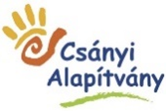 A Csányi Alapítvány a Gyermekekért Gyermekparlamentje„Vagyok, aki vagyok”címmel pályázatot hirdet, mindazoknak, akik valamilyen módon kapcsolatban állnak a Csányi Alapítvánnyal, vagy az Alapítvány életéhez bármilyen módon kötődnek, hogy az Életút Napon megrendezésre kerülő kiállításon egy vagy több alkotással emeljék rendezvényünk színvonalát. Pályázók köre: Mindazok, akik örömmel mutatnák be tehetségüket a rendezvényen.A pályázat benyújtásának módja: Pályázni egyénileg, párban vagy kisebb alkotó csoportokban lehet az alábbi műfajokban és témákban: szépirodalmi műfajokban: vers, próza, esszé vlog, kisfilm, rövidfilmtermészetfotó (a pályázat beadásához szükséges megadni, hogy hány éve fotózol/fotóztok)művészi fotó (a pályázat beadásához szükséges megadni, hogy hány éve fotózol/ fotóztok)képzőművészeti alkotások Témák:„Szolidaritás”„Bezárt Világ”„Otthonom az Alapítvány”„Összetartozunk”Hogyan pályázhatok?A WORD formátumban kitöltött pályázati kísérőlapot küldd el e-mailben, pályázati anyagodat pedig személyesen add át mentorodnak 2021. február 28-ig, aki eljuttatja az értékelő bizottság részére. Amennyiben tavalyi pályaműveddel szeretnél jelentkezni, akkor csak a WORD formátumú pályázati kísérőlapot küldd el mentorodank e-mailben.A pályázatból való kizárást vonja maga után: a jelentkezési lap hiányos benyújtása a pályázat határidőn túli beküldése a tanulmányi szerződésben vállaltaktól való eltérés az Alapítvány Együttélési Szabályzatának és Házirendjének megsértése eredetiség (felhasznált videó, zene, inspiráció) meg nem jelölésea jelentkezési lapon feltűntetett technikai igény benyújtásától eltérő igénylés (legfőképpen mikrofonok száma és típusa)nem megfelelő kategóriában történő indulása megjelölt témáktól való eltérő pályamunka benyújtása 								Az Alapítvány GyermekparlamentjePályázati kísérőlapVersenyző(k) B-s kód/okés névVálasztott témaVálasztott műjaj és kategóriaAlkotás neve és inspirációjaTechnikai igény, szükséges kiegészítők